Seit über 10 Jahren darf die Grilloschule die Bundesjugendspiele auf dem Sportplatz der Glückauf-Kaserne durchführen. Wir sagen „Danke“ für diese tolle Zusammenarbeit!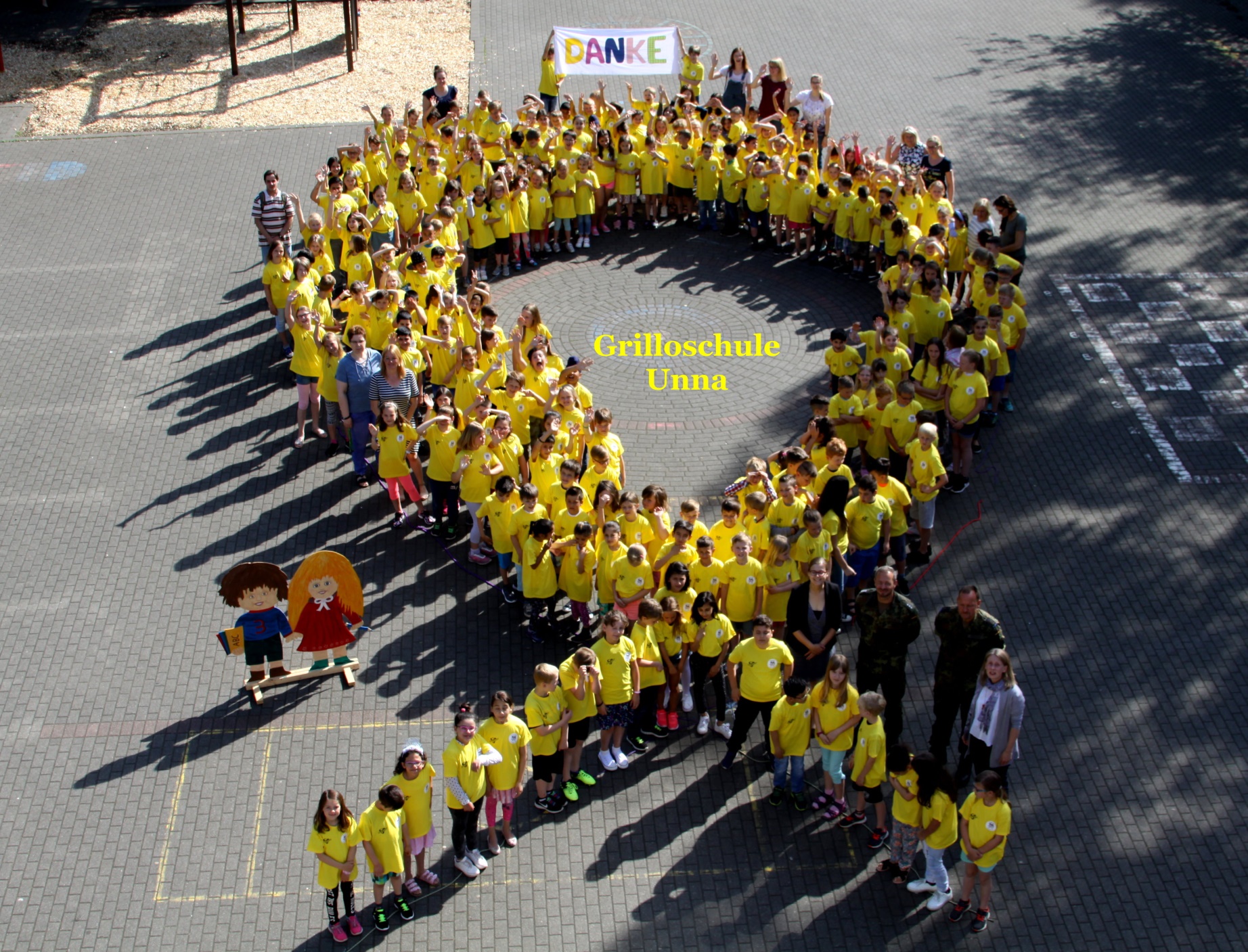 